26 October 2022The University of Southern Queensland is producing an open textbook entitled, [insert title of text]. We are seeking to [outline what you wish to do e.g., record videos of student in class] which will be available to anyone to access via our open publishing platform Pressbooks. We wish to include your contributions for inclusion in the textbook. This may include one or more of the following: [list what will be included (e.g. a photograph of you; audio of you, either in whole or in parts]By signing the below form, you are granting permission to the University of Southern Queensland to include your contributions in the [insert tile of book] book as defined above, in whole or in part, to be distributed in online and print formats via University of Southern Queensland’s open access publishing platform, Pressbooks. You understand and agree that your contributions will be made available by the University of Southern Queensland via a publicly accessible website and that the content may be downloaded by persons accessing the site. You also acknowledge that the content will be licenced under a [insert Creative Commons licence the work will be licensed under] meaning content can be reproduced and adapted by othersWe would greatly appreciate it if you could sign the release form below or consent to our request by email.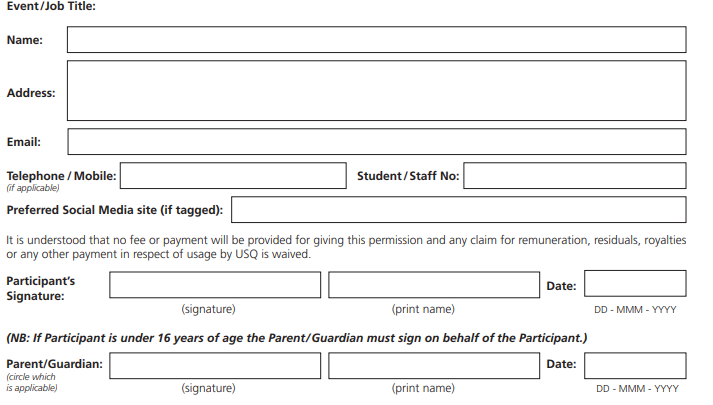 Note: If participant is under 18 years of age, a parent/guardian must sign on behalf of the participant. 
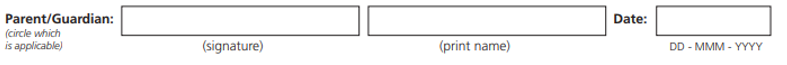 USQ is collecting your personal information for University purposes of providing its tertiary education and related ancillary services and associated functions, for example production and distribution of educational or promotional material by recording these works (photographs/audio/vision). By participating in this activity and/or recording, you consent to your personal information being published throughout the world whether online, in print or through other media services and communication tools by the above purposes. Other than as you have consented to, your personal information will not be disclosed to any third party without your consent unless required or authorised to do so by law. Your rights to access and amend your personal information are set out in the Information Privacy Act 2009 (QLD) which also places obligations on USQ as to how we handle your personal information. For further information concerning privacy, please direct your enquiries to the USQ Privacy Officer. 
This document is an official USQ record for purposes of the Public Records Act 2002 (Qld) and must be managed in USQ’s record-keeping system. All employees, contractors and consultants of the University are referred to USQ Records Management Governance Policy and Procedure.Document referenceSENDER'S DEPARTMENT NAMESender's nameSender's positionPHONE +61 7 Sender's phoneEMAIL Sender's email